.•.•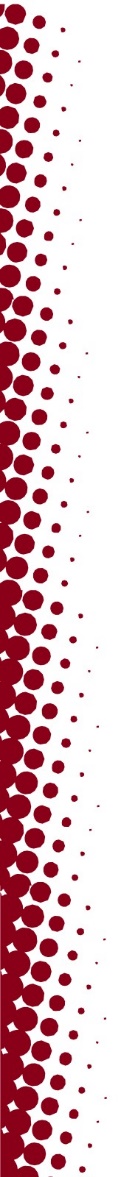 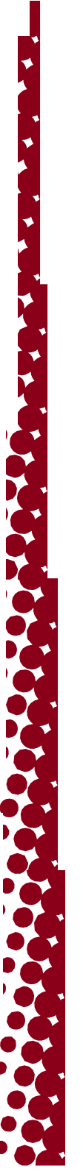 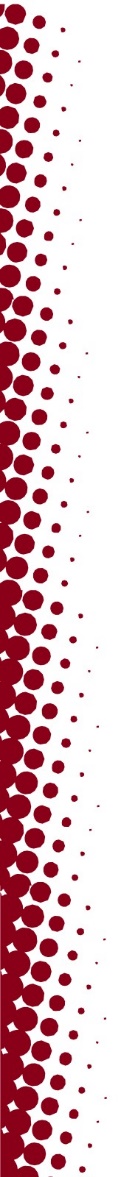 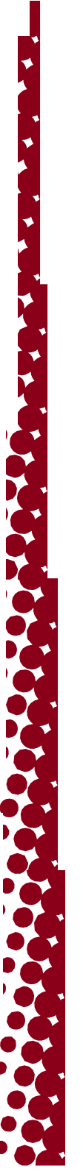 ••••••••••......УНИВЕРЗИТЕТ ЈУТАОДЕЉЕЊЕ ЗА ЈАВНУБЕЗБЕДНОСТКАМПУСИЗВОРИ911 ЗА ХИТНЕ СЛУЧАЈЕВЕ801-585-2677 ЗА СЛАЊЕУниверзитетска полицијаpolice.utah.eduПомоћ жртвама злочинаДоступно 24/7safety.utah.edu/crime-victim-advocatesБезбедност на кампусуЗаштићена пратња и помоћ возачимаSafeUИзвори обавештавањаsafeu.utah.eduЈавна безбедност на универтизетуБезбедносни савети и иницијативеГодшњи извештаји о безбедностиВаше мишљењеsafety.utah.eduУправљање хитмим ситуацијамаСпремност на хитне ситуацијеУзбуњивање на кампусуemergency.utah.eduБезбедна вожњаПон-пет, од 18:00 до 00:30Преузмите Transloc appЗа главни кампус:commuterservices.utah.edu/safe-ride801-231-9058 (из Research парка)